Choose 4 of the 7 conditions below to research and create a poster. 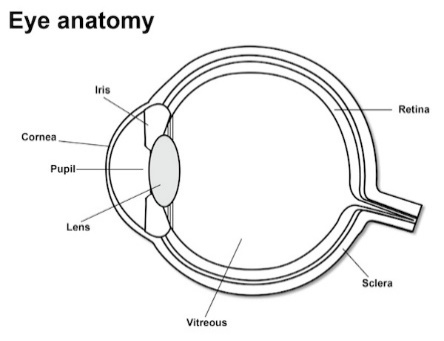 MyopiaHyperopiaAge-related Macular Degeneration GlaucomaRetinitis PigmentosaCataractsColorblindnessPoster Requirements for 4 chosen conditions: What is it? What happens in the eye?  ____5ptsWhat causes it? ____5ptsHow does it affect your eyesight? ____5ptsTreatment    ____5ptsInteresting information ____5ptsCreative, included a relevant visual, aesthetically pleasing, and in your own words and includes work cited APA____10 ptsTotal:  35 points